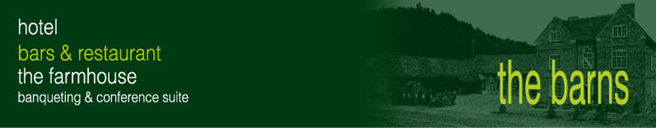 the barns hotel | cocksparrow lane | cannock | staffordshire | ws12 4pb tel. 01543 469191 | fax. 01543 462552 | e info@thebarnshotel.co.uk  www.thebarnshotel.co.ukBaby ShowersWe have a variety of different options for your baby shower. There are areas in our bar or restaurant where you can book a table and eat off one of our menus Please note for parties of 12 or more we will need to organize one of our set menu’s for all of you party to choose off from the dayMidweek Tuesday –Friday £14.95 2 courses £18.95 3 coursesTuesday to Saturday – Party Menu 2 Courses £18.95 3 Courses £22.95Sunday Set Menu £18.95 3 course  	We do have rooms, subject to availability for buffet parties   		Function Room daytime (minimum 70)		from £150		Restaurant daytime  (minimum 30)			from £100Area in the bar – daytime (minimum 20)		£50 to £100 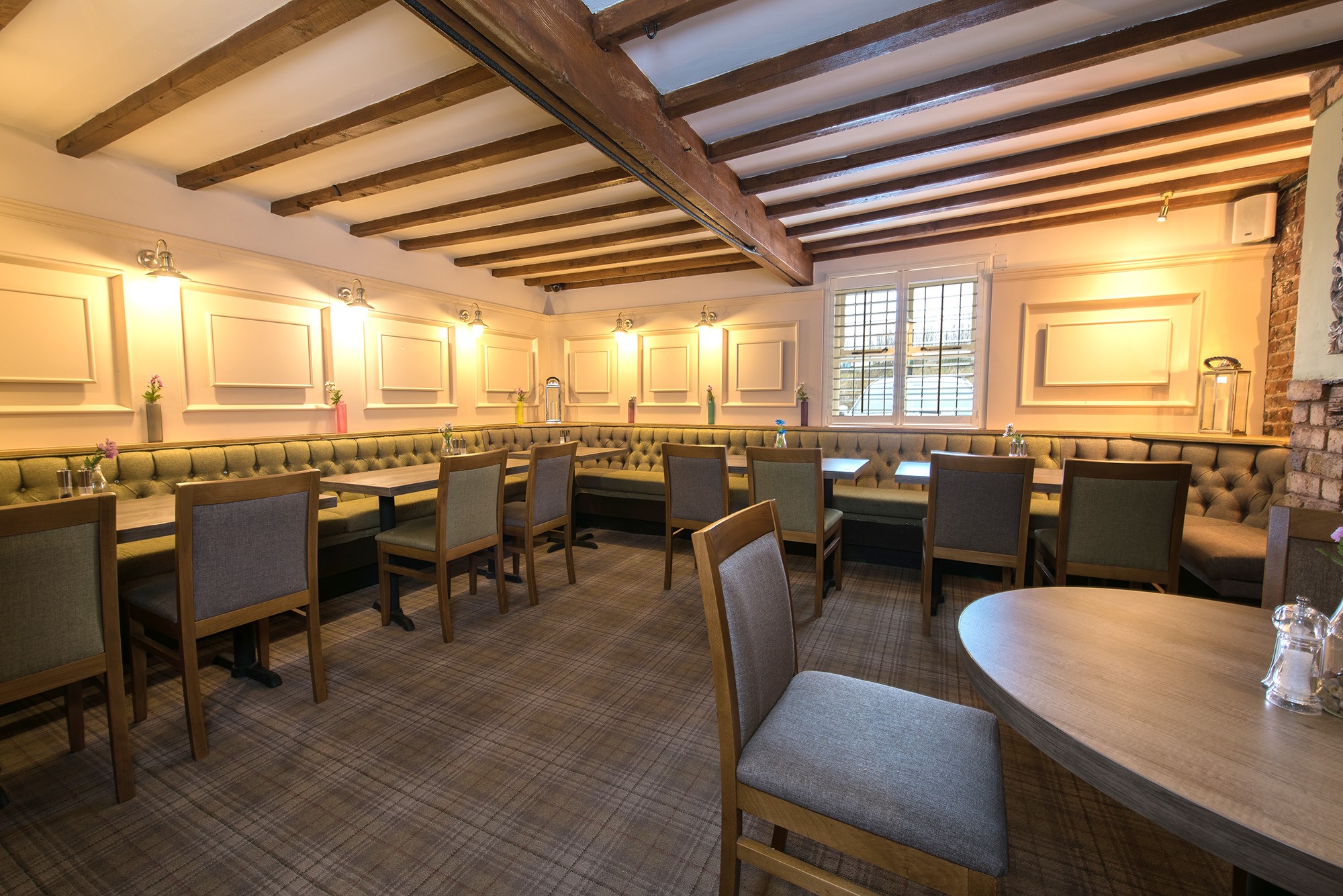 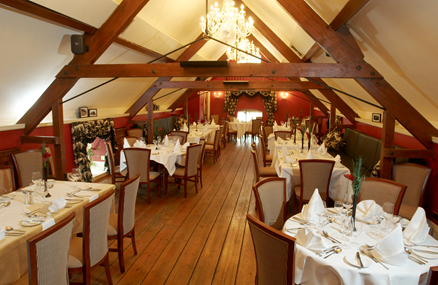 finger buffet £9.95a selection of fresh sandwicheshomemade sausage rollsMeditteranean vegetable quichetraditional ascot pork piemini vegetable spring rollsmini Indian samosasmarinated lamb skewersmini savoury eggspickled onions, green saladbaby cherry tomatoessweet chilli sauce and tzatziki sauceafternoon buffet  £12.95sandwiches to includesmoked salmon & cucumber,egg mayo with watercress,honey roast ham,grated cheddar and tomatoscones with clotted cream and strawberry jamlemon drizzle cake, carrot cakevictoria sponge cakefarmhouse buffet £13.95platters of roast turkey and roast hambreaded chicken goujons with sweet & sour saucehome-made Meditteranean vegetable quichemini indian vegetable samosa’smini vegetable spring rollsmini onion bhajeebowl of mixed saladbowl of waldorf saladbowl of home-made coleslawhome-made chunky chipsbread rolls and butter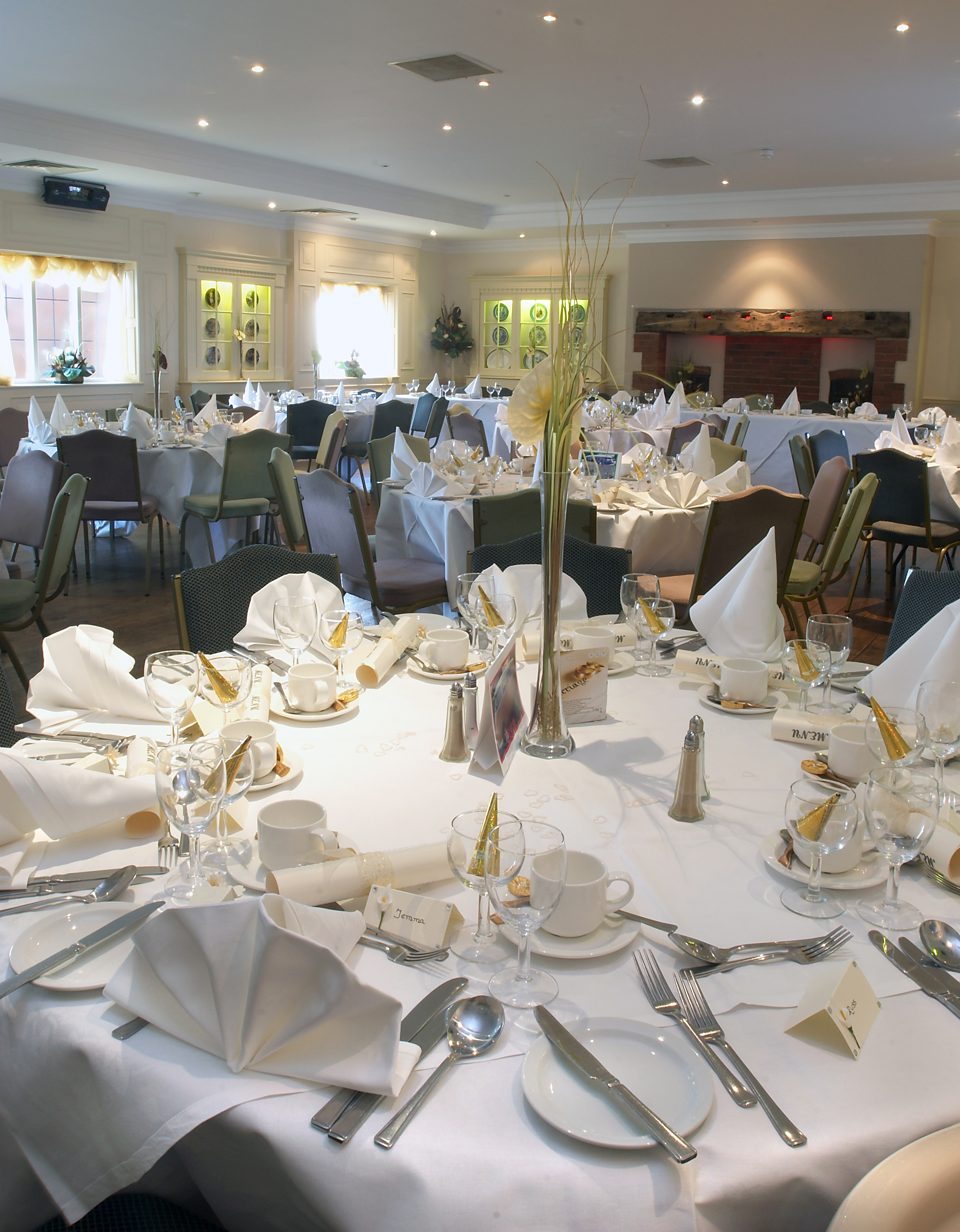 